ПРИЛОЖЕНИЕ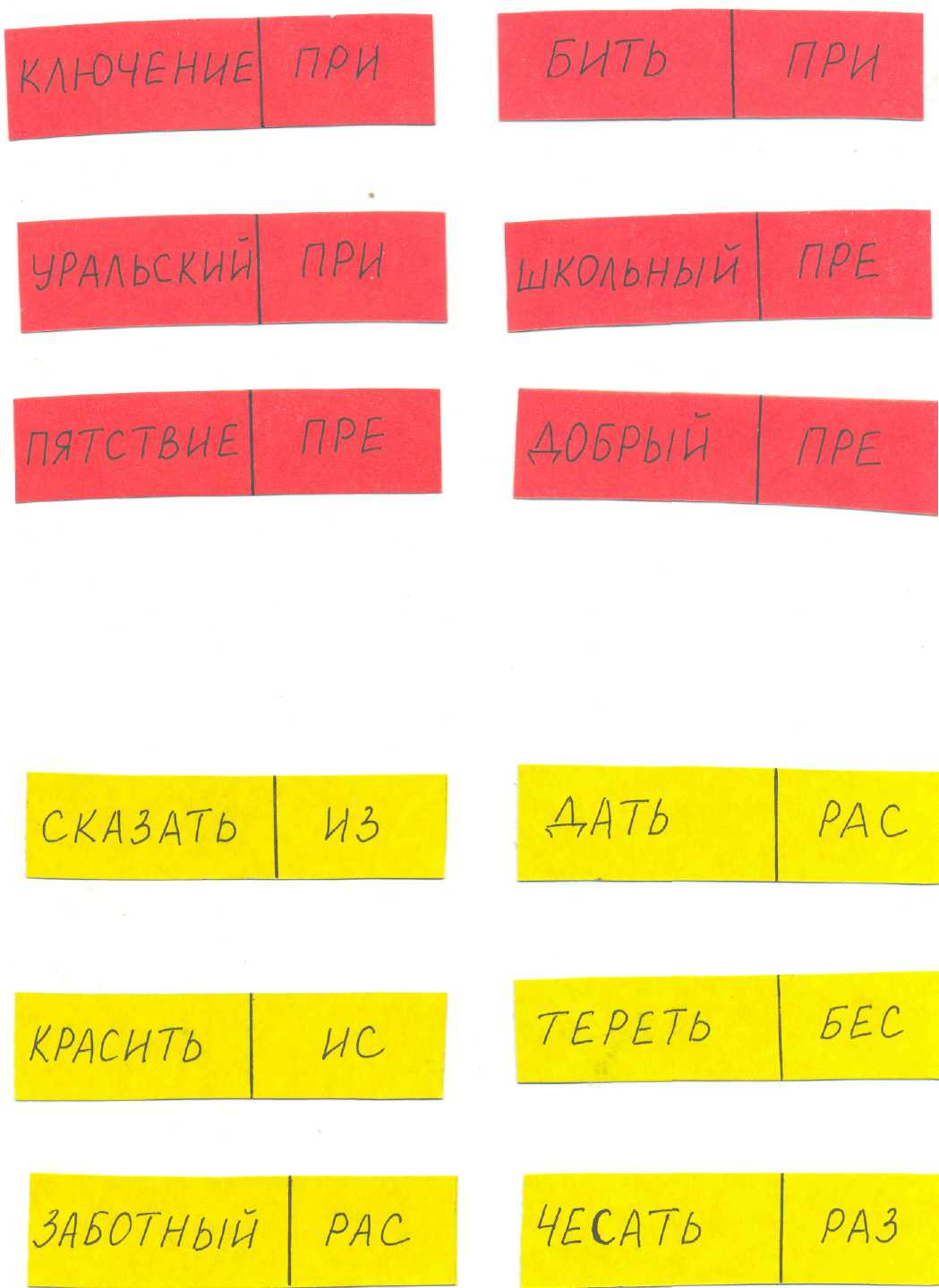 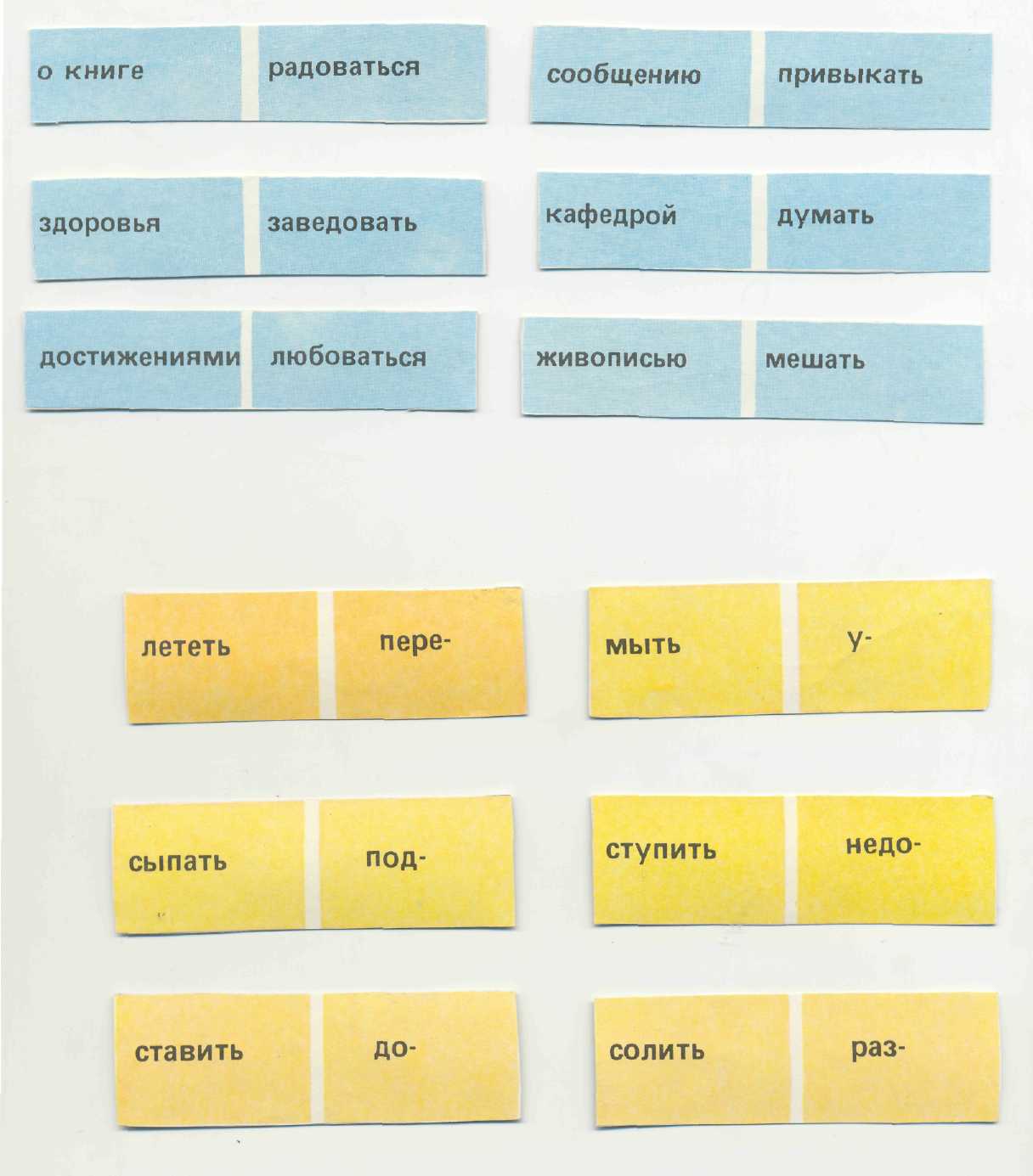 